６月長崎歴史文化協会行事ご案内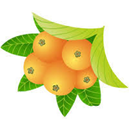 ○長崎学講座　（No.520回～523回）　　毎週月曜日　午前１０時半より     5日・12日･19日･26日6/5  オリンピック談話　　　　　　井村 啓造　　　　　　　　　　　　　　　　 6/12 大正昭和時代の「長崎市史」　　 編さん余話　 　　　　　　　藤本 健太郎6/19 新しい長崎を考える　　　　　佐藤 泰彦6/26 長崎でテレビ放送が　　 始まった頃　　　　　　　　　堀田 武弘　      ○行事案内　6/17（土）第56回長崎・キリシタン文化研究会　　　　　　　　　    （本会後援）（自由参加・無料）会場：長崎歴史文化博物館1Fホール14：00～15：30演題：「岩倉使節団と浦上四番崩れ」　講師： 先生　　　　　　（聖心女子大学キリスト教文化研究所所員）○古文書を読む会 毎月第1・3火曜日（6日,20日）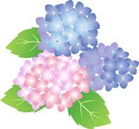 　　○水曜懇話会　毎週水曜日（13：30～）　　　　〈江口・吉田・陸門・野口氏を中心に〉　　　　　　　　　○茶話会 　　　　　　　　　　毎月第2・4金曜日（9日,23日）　　　　　　　　　　〈脇山・太田・津田・他・各氏を中心に〉　○越中先生・長崎ばなし（14回－精霊流し）　　　　25日（日）午前10時半　伊良林光源寺（会費不要）